POLA KOMUNIKASI PIMPINAN DENGAN KARYAWAN DI CV. CIPTA PRIMA NUSA PADALARANGTHE PATTERNS OF COMMUNICATION LEADERSHIP WITH EMPLOYEE CV. CIPTA PRIMA NUSA PADALARANG(Qualitative Study of Organizational Leadership Communication PatternsWith Employee CV. Cipta Prima Nusa Padalarang)Oleh:Reky Asprilla122050138SKRIPSIUntuk Memperoleh Gelar Sarjana Pada Program Studi Ilmu Komunikasi Fakultas Ilmu Sosial Dan Ilmu Politik Universitas Pasundan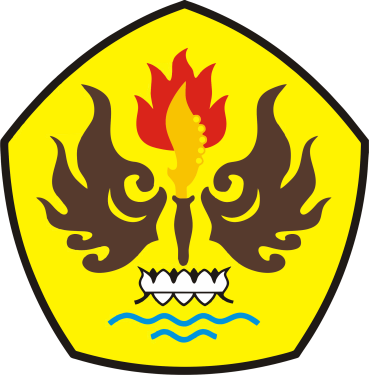 FAKULTAS ILMU SOSIAL DAN ILMU POLITIKUNIVERSITAS PASUNDANBANDUNG2017